1 (non maîtrisé)    2 (insuffisamment maîtrisé)    3 (assez bien maîtrisé)    4 (maîtrisé)   Nom du candidat Nom du candidat Nom du candidat Nom du candidat Nom du candidat CAP PSR CAP PSR CAP PSR CAP PSR SessionSessionEtablissement de formationEtablissement de formationEtablissement de formationEtablissement de formationEtablissement de formationPÔLE 2 – EP2 – Service en restaurationSituation d’évaluation S1 en établissement Contrôle en cours de formationPÔLE 2 – EP2 – Service en restaurationSituation d’évaluation S1 en établissement Contrôle en cours de formationPÔLE 2 – EP2 – Service en restaurationSituation d’évaluation S1 en établissement Contrôle en cours de formationPÔLE 2 – EP2 – Service en restaurationSituation d’évaluation S1 en établissement Contrôle en cours de formationDateDateEtablissement de formationEtablissement de formationEtablissement de formationEtablissement de formationEtablissement de formationPÔLE 2 – EP2 – Service en restaurationSituation d’évaluation S1 en établissement Contrôle en cours de formationPÔLE 2 – EP2 – Service en restaurationSituation d’évaluation S1 en établissement Contrôle en cours de formationPÔLE 2 – EP2 – Service en restaurationSituation d’évaluation S1 en établissement Contrôle en cours de formationPÔLE 2 – EP2 – Service en restaurationSituation d’évaluation S1 en établissement Contrôle en cours de formation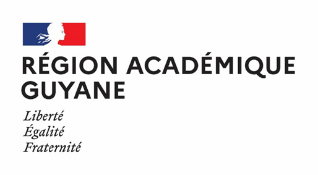 Compétences évaluéesPt12334Indicateurs de performance communs et spécifiquesIndicateurs de performance communs et spécifiquesIndicateurs de performance communs et spécifiquesIndicateurs de performance communs et spécifiquesC6 – Mettre en place et réapprovisionner les espaces de distribution, de vente et de consommationC6 – Mettre en place et réapprovisionner les espaces de distribution, de vente et de consommationC6 – Mettre en place et réapprovisionner les espaces de distribution, de vente et de consommationC6 – Mettre en place et réapprovisionner les espaces de distribution, de vente et de consommationC6 – Mettre en place et réapprovisionner les espaces de distribution, de vente et de consommationC6 – Mettre en place et réapprovisionner les espaces de distribution, de vente et de consommationC6 – Mettre en place et réapprovisionner les espaces de distribution, de vente et de consommationC6 – Mettre en place et réapprovisionner les espaces de distribution, de vente et de consommationC6 – Mettre en place et réapprovisionner les espaces de distribution, de vente et de consommationC6 – Mettre en place et réapprovisionner les espaces de distribution, de vente et de consommationNote           /30C6 – Mettre en place et réapprovisionner les espaces de distribution, de vente et de consommationC6 – Mettre en place et réapprovisionner les espaces de distribution, de vente et de consommationC6 – Mettre en place et réapprovisionner les espaces de distribution, de vente et de consommationC6 – Mettre en place et réapprovisionner les espaces de distribution, de vente et de consommationC6 – Mettre en place et réapprovisionner les espaces de distribution, de vente et de consommationC6 – Mettre en place et réapprovisionner les espaces de distribution, de vente et de consommationC6 – Mettre en place et réapprovisionner les espaces de distribution, de vente et de consommationC6 – Mettre en place et réapprovisionner les espaces de distribution, de vente et de consommationC6 – Mettre en place et réapprovisionner les espaces de distribution, de vente et de consommationC6 – Mettre en place et réapprovisionner les espaces de distribution, de vente et de consommationC 6.1 Installer les espaces de distribution, vente et consommation6Port de la tenue professionnelle adaptéeAttitude professionnelle adaptée à la situationRespect des règles d’hygièneRespect des règles de sécuritéMise en œuvre adaptée des moyens de prévention liés à l’activité physiqueChoix correct du matérielUtilisation rationnelle des équipements et du matérielRespect des procédures, des protocoles de l’entreprise ou de l’établissementOrganisation rationnelle de l’activité avec prise en compte des priorités, des contraintesPrise en compte du développement durable (écogestes…)Respect du temps allouéApplication conforme des mesures correctivesContrôle de la propreté de son espaceAgencement conforme des espacesMise en fonctionnement des appareils Vérification du fonctionnement des espaces de distribution Contrôle de la propreté de son espaceAgencement conforme des espacesMise en fonctionnement des appareils Vérification du fonctionnement des espaces de distribution Contrôle de la propreté de son espaceAgencement conforme des espacesMise en fonctionnement des appareils Vérification du fonctionnement des espaces de distribution C 6.2 Disposer les produits non alimentaires et alimentaires sur les espaces de distribution, vente et consommation6Port de la tenue professionnelle adaptéeAttitude professionnelle adaptée à la situationRespect des règles d’hygièneRespect des règles de sécuritéMise en œuvre adaptée des moyens de prévention liés à l’activité physiqueChoix correct du matérielUtilisation rationnelle des équipements et du matérielRespect des procédures, des protocoles de l’entreprise ou de l’établissementOrganisation rationnelle de l’activité avec prise en compte des priorités, des contraintesPrise en compte du développement durable (écogestes…)Respect du temps allouéApplication conforme des mesures correctivesChronologie pertinente des opérationsDisposition rationnelle des produitsRenseignement conforme des documents de traçabilitéChronologie pertinente des opérationsDisposition rationnelle des produitsRenseignement conforme des documents de traçabilitéChronologie pertinente des opérationsDisposition rationnelle des produitsRenseignement conforme des documents de traçabilitéC 6.3 Afficher les informations relatives aux produits proposés6Port de la tenue professionnelle adaptéeAttitude professionnelle adaptée à la situationRespect des règles d’hygièneRespect des règles de sécuritéMise en œuvre adaptée des moyens de prévention liés à l’activité physiqueChoix correct du matérielUtilisation rationnelle des équipements et du matérielRespect des procédures, des protocoles de l’entreprise ou de l’établissementOrganisation rationnelle de l’activité avec prise en compte des priorités, des contraintesPrise en compte du développement durable (écogestes…)Respect du temps allouéApplication conforme des mesures correctivesAffichage des éléments d’information conforme à la réglementation (prix, allergènes…)Affichage des éléments d’information de l’entreprise ou de l’établissement (menus, informations nutritionnelles, supports promotionnels…)Affichage des éléments d’information conforme à la réglementation (prix, allergènes…)Affichage des éléments d’information de l’entreprise ou de l’établissement (menus, informations nutritionnelles, supports promotionnels…)Affichage des éléments d’information conforme à la réglementation (prix, allergènes…)Affichage des éléments d’information de l’entreprise ou de l’établissement (menus, informations nutritionnelles, supports promotionnels…)C 6.4 Participer à la mise en valeur des espaces de distribution, vente et consommation 6Port de la tenue professionnelle adaptéeAttitude professionnelle adaptée à la situationRespect des règles d’hygièneRespect des règles de sécuritéMise en œuvre adaptée des moyens de prévention liés à l’activité physiqueChoix correct du matérielUtilisation rationnelle des équipements et du matérielRespect des procédures, des protocoles de l’entreprise ou de l’établissementOrganisation rationnelle de l’activité avec prise en compte des priorités, des contraintesPrise en compte du développement durable (écogestes…)Respect du temps allouéApplication conforme des mesures correctivesInstallation pertinente des éléments d’ambiance, des supports promotionnels…Installation pertinente des éléments d’ambiance, des supports promotionnels…Installation pertinente des éléments d’ambiance, des supports promotionnels…C 6.5 Contrôler et réapprovisionner les espaces en prenant en compte les flux, les stocks6Port de la tenue professionnelle adaptéeAttitude professionnelle adaptée à la situationRespect des règles d’hygièneRespect des règles de sécuritéMise en œuvre adaptée des moyens de prévention liés à l’activité physiqueChoix correct du matérielUtilisation rationnelle des équipements et du matérielRespect des procédures, des protocoles de l’entreprise ou de l’établissementOrganisation rationnelle de l’activité avec prise en compte des priorités, des contraintesPrise en compte du développement durable (écogestes…)Respect du temps allouéApplication conforme des mesures correctivesRéapprovisionnement conforme des zones de distribution en fonction du flux et des stocksPrise en compte du confort et de la sécurité des clients ou convivesVérification de la propreté et du rangement de la zone de distribution pendant le serviceCommunication réactive et pertinente des informations à l’interneRéapprovisionnement conforme des zones de distribution en fonction du flux et des stocksPrise en compte du confort et de la sécurité des clients ou convivesVérification de la propreté et du rangement de la zone de distribution pendant le serviceCommunication réactive et pertinente des informations à l’interneRéapprovisionnement conforme des zones de distribution en fonction du flux et des stocksPrise en compte du confort et de la sécurité des clients ou convivesVérification de la propreté et du rangement de la zone de distribution pendant le serviceCommunication réactive et pertinente des informations à l’interneC 6.6 Traiter les produits non servis et les invendus6Port de la tenue professionnelle adaptéeAttitude professionnelle adaptée à la situationRespect des règles d’hygièneRespect des règles de sécuritéMise en œuvre adaptée des moyens de prévention liés à l’activité physiqueChoix correct du matérielUtilisation rationnelle des équipements et du matérielRespect des procédures, des protocoles de l’entreprise ou de l’établissementOrganisation rationnelle de l’activité avec prise en compte des priorités, des contraintesPrise en compte du développement durable (écogestes…)Respect du temps allouéApplication conforme des mesures correctivesTraitement conforme des produits non servis et des invendus selon la réglementation et les consignesRenseignement conforme des documents de traçabilitéTraitement conforme des produits non servis et des invendus selon la réglementation et les consignesRenseignement conforme des documents de traçabilitéTraitement conforme des produits non servis et des invendus selon la réglementation et les consignesRenseignement conforme des documents de traçabilitéCompétences évaluéesPtPt11223344Indicateurs de performance communs et spécifiquesIndicateurs de performance communs et spécifiquesIndicateurs de performance communs et spécifiquesIndicateurs de performance communs et spécifiquesC9 – Encaisser les prestationsC9 – Encaisser les prestationsC9 – Encaisser les prestationsC9 – Encaisser les prestationsC9 – Encaisser les prestationsC9 – Encaisser les prestationsC9 – Encaisser les prestationsC9 – Encaisser les prestationsC9 – Encaisser les prestationsC9 – Encaisser les prestationsC9 – Encaisser les prestationsC9 – Encaisser les prestationsC9 – Encaisser les prestationsC9 – Encaisser les prestationsNote         /20C9 – Encaisser les prestationsC9 – Encaisser les prestationsC9 – Encaisser les prestationsC9 – Encaisser les prestationsC9 – Encaisser les prestationsC9 – Encaisser les prestationsC9 – Encaisser les prestationsC9 – Encaisser les prestationsC9 – Encaisser les prestationsC9 – Encaisser les prestationsC9 – Encaisser les prestationsC9 – Encaisser les prestationsC9 – Encaisser les prestationsC9 – Encaisser les prestationsC 9.1 Ouvrir et clôturer une caisseC 9.1 Ouvrir et clôturer une caisse66Port de la tenue professionnelle adaptéeRespect de la sécurité des fondsRespect des procédures, des protocoles de l’entreprise ou de l’établissementCorrespondance exacte entre la somme du fonds de caisse enregistrée à l’ouverture et à la clôture de caisseCorrespondance exacte entre les prestations encaissées et les sommes perçues au moment de la clôture Bordereau de caisse correctement renseigné Correspondance exacte entre la somme du fonds de caisse enregistrée à l’ouverture et à la clôture de caisseCorrespondance exacte entre les prestations encaissées et les sommes perçues au moment de la clôture Bordereau de caisse correctement renseigné C 9.2 Saisir les éléments de la prestation à encaisserC 9.2 Saisir les éléments de la prestation à encaisser88Port de la tenue professionnelle adaptéeRespect de la sécurité des fondsRespect des procédures, des protocoles de l’entreprise ou de l’établissementRespect des procédures d’encaissementSaisie exacte Respect des procédures d’encaissementSaisie exacte C 9.3 Traiter les encaissements dans ses différentes formesC 9.3 Traiter les encaissements dans ses différentes formes88Port de la tenue professionnelle adaptéeRespect de la sécurité des fondsRespect des procédures, des protocoles de l’entreprise ou de l’établissementEncaissement fiable et rapideRendu de monnaie exactTri et regroupement des recettes conformes aux consignesEncaissement fiable et rapideRendu de monnaie exactTri et regroupement des recettes conformes aux consignesC 9.4 Communiquer à l’interne et à l’externe au poste d’encaissementC 9.4 Communiquer à l’interne et à l’externe au poste d’encaissement66Port de la tenue professionnelle adaptéeRespect de la sécurité des fondsRespect des procédures, des protocoles de l’entreprise ou de l’établissementCommunication adaptée, aisée avec la clientèleRéactivité de la communication à la hiérarchie en cas de dysfonctionnements ou de difficultésCompte-rendu pertinent de l’activité à la hiérarchieCommunication adaptée, aisée avec la clientèleRéactivité de la communication à la hiérarchie en cas de dysfonctionnements ou de difficultésCompte-rendu pertinent de l’activité à la hiérarchiePartie orale (savoirs associés du pôle 2) : questions portant sur des documents professionnels et sur la pratique réalisée par le candidat.Note         /10Partie orale (savoirs associés du pôle 2) : questions portant sur des documents professionnels et sur la pratique réalisée par le candidat.Bilan de d’évaluation (justifier toute note inférieure à la moyenne) :Note proposée :              /60                                     Noms, prénoms et signatures des évaluateurs :